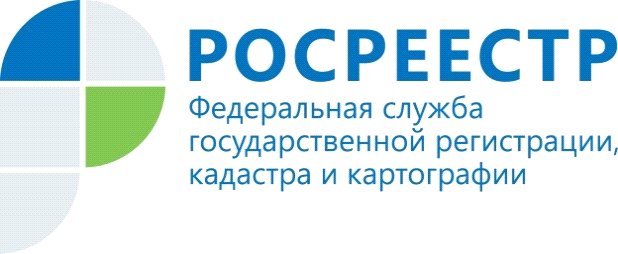 Управление Росреестра по Костромской области информирует, что      21 августа 2019 года будет проведена «горячая линия» по вопросу «Государственная регистрация договоров долевого участия, прав участников долевого строительства». По интересующим вопросам жители                      гор. Костромы и Костромской области могут  обратиться с 10.00 до 12.00 по телефону 8 (4942) 64-56-70 к начальнику отдела регистрации недвижимости жилого назначения, ипотеки и долевого участия в строительстве – Макаровой Надежде Борисовне.  